Publicado en Espanya el 29/01/2018 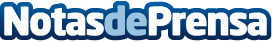 Pensió més renda vitalícia una bona opcióEl sistema espanyol de pensions permet molt diferents vies d'accés a una prestació pública de jubilació. Les diferències depenen de l'edat del treballador, dels anys cotitzats o del seu interès per seguir en actiu per prolongar la seva vida laboral. Aquestes són les principals fórmules d'accés a una pensió pública de jubilacióDatos de contacto:Iván EscolàGVV934152299Nota de prensa publicada en: https://www.notasdeprensa.es/pensio-mes-renda-vitalicia-una-bona-opcio_1 Categorias: Inmobiliaria Finanzas Cataluña Seguros http://www.notasdeprensa.es